Propozycje dla klas I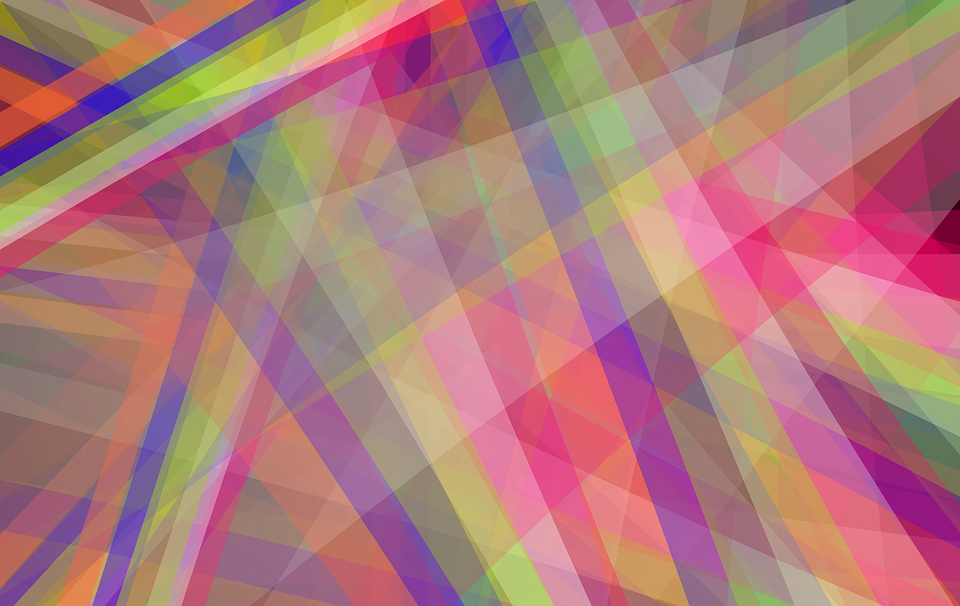 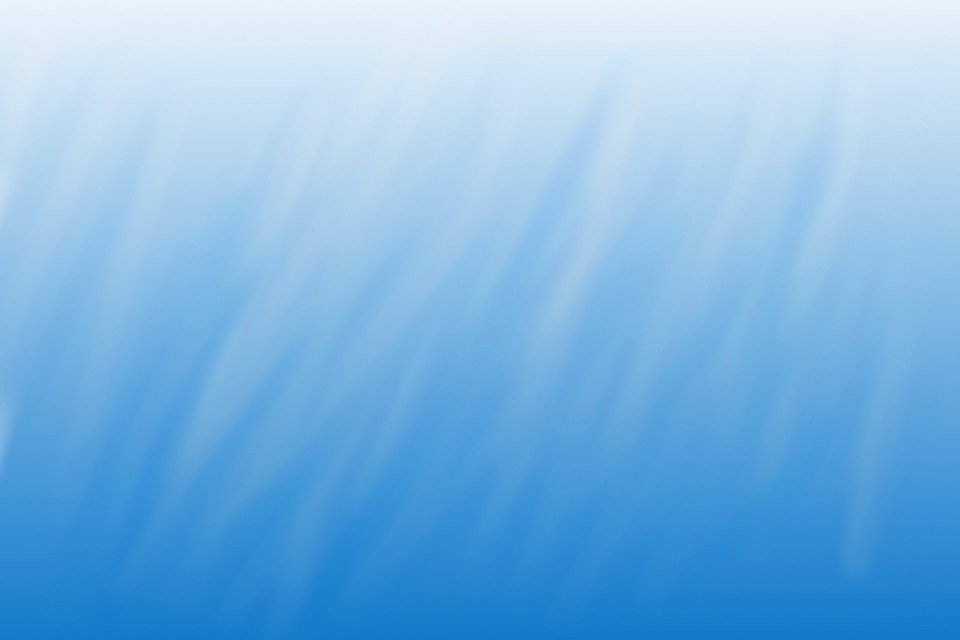 Temat tygodnia: „Moje pasje, moje zainteresowania”Gry edukacyjne:               https://eduzabawy.com/gry-online/memory/rodzina/               https://kiddoland.pl/gry-zabki-kumki/kolorowe-domino               https://czasdzieci.pl/gry-dla-dzieci/zagraj,338d5-masz_pamiec_jak.html               https://czasdzieci.pl/gry-dla-dzieci/zagraj,602054-szachy.htmlUkłady taneczno - ruchowe:               https://www.youtube.com/watch?v=lZULC8M3ZBk               https://www.youtube.com/watch?v=IvWtsvfZGDIPraca plastyczno-techniczna:	               https://mojedziecikreatywnie.pl/2015/06/dyrygent-zabawy-muzyczne/               https://www.youtube.com/watch?v=8Q8Qi3IgtKM               https://www.youtube.com/watch?v=-qxk14r9wkI Piosenki dla dzieci:https://www.youtube.com/watch?v=qEcOXAShsMs              https://www.youtube.com/watch?v=_mMoisb4t0oKarty pracy:            https://www.medianauka.pl/karty/karta032.pdf            https://www.medianauka.pl/karty/karta088.pdf            https://www.medianauka.pl/karty/karta087.pdf            https://www.medianauka.pl/karty/karta094.pdf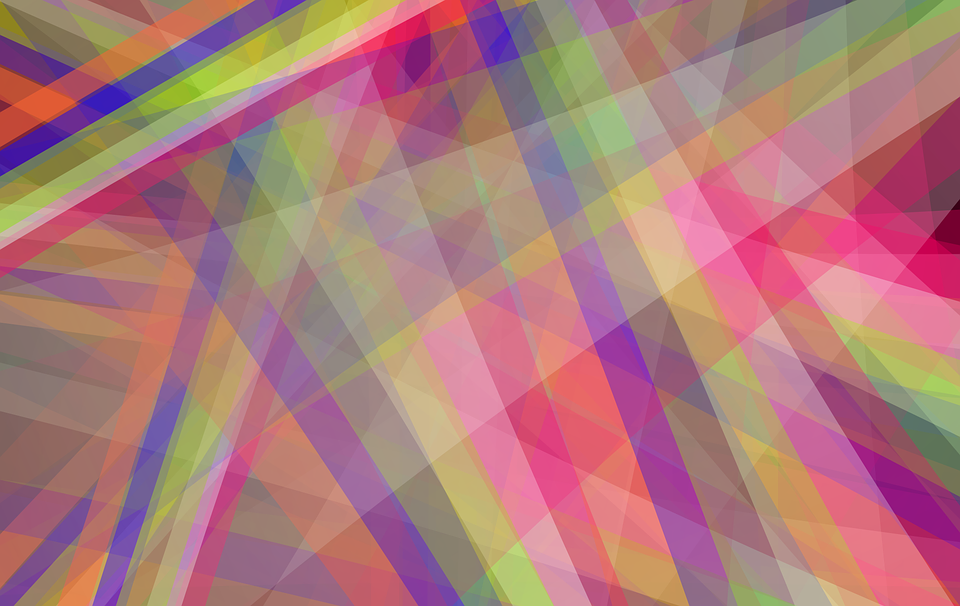 Kryteria sukcesu: - rozwijam umiejętności taneczno – ruchowe,- ćwiczę zdolności wokalne, - kształtuję zdolności plastyczno-techniczne, - rozwijam umiejętności manualne,- rozwijam własną wyobraźnię, - rozwijam umiejętności zapamiętywania i koncentracji,- rozwijam umiejętność logicznego myślenia.